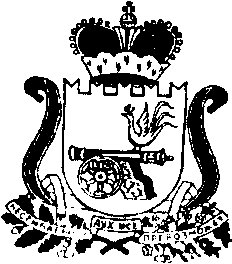 АДМИНИСТРАЦИЯ   МУНИЦИПАЛЬНОГО ОБРАЗОВАНИЯ«КАРДЫМОВСКИЙ РАЙОН» СМОЛЕНСКОЙ ОБЛАСТИПОСТАНОВЛЕНИЕ от ___.____. 2015   № _____О внесении изменений в  постановление Администрации муниципального образования «Кардымовский район» Смоленской области от 21.04.2014 г., № 0290 (в редакции постановления Администрации муниципального образования «Кардымовский район» Смоленской области № 00841  от 05.12.2014 г.)Администрация муниципального образования «Кардымовский район» Смоленской областипостановляет:1. Внести в раздел 3 муниципальной программы «Создание беспрепятственного доступа лиц с ограниченными возможностями проживающих на территории муниципального образования «Кардымовский район» Смоленской области к объектам социальной инфраструктуры на 2014-2020 годы», утвержденную постановлением Администрации муниципального образования «Кардымовский район» Смоленской области» от 21.04.2014 № 0290 (в редакции постановления Администрации муниципального образования «Кардымовский район» Смоленской области № 00841  от 05.12.2014 г.) изменения, изложив его в новой редакции согласно приложению к настоящему постановлению.2. Настоящее постановление опубликовать  в районной газете «Знамя труда».3. Контроль исполнения настоящего постановления возложить на заместителя Главы Администрации муниципального образования «Кардымовский район» Смоленской области Склярову О.В.4.Настоящее  постановление вступает в законную силу со дня его подписания.Приложение к постановлению Администрации муниципального образования «Кардымовский район» Смоленской области от ____ ____ 20 __ № ____ 	Раздел 3. Перечень программных мероприятий.Глава Администрации муниципального образования  «Кардымовский район» Смоленской области                                                О. В. Иванов№п/пНаименование мероприятияСрок реализацииИсполнительИсполнительИсполнительОбъем финансирования ( т.руб.)Объем финансирования ( т.руб.)Объем финансирования ( т.руб.)Объем финансирования ( т.руб.)Объем финансирования ( т.руб.)Объем финансирования ( т.руб.)Объем финансирования ( т.руб.)Объем финансирования ( т.руб.)Объем финансирования ( т.руб.)Объем финансирования ( т.руб.)Объем финансирования ( т.руб.)Объем финансирования ( т.руб.)Объем финансирования ( т.руб.)Объем финансирования ( т.руб.)Объем финансирования ( т.руб.)Объем финансирования ( т.руб.)Источник финансированияИсточник финансирования№п/пНаименование мероприятияСрок реализацииИсполнительИсполнительИсполнительвсеговсегов том числе по годамв том числе по годамв том числе по годамв том числе по годамв том числе по годамв том числе по годамв том числе по годамв том числе по годамв том числе по годамв том числе по годамв том числе по годамв том числе по годамв том числе по годамв том числе по годамИсточник финансированияИсточник финансирования№п/пНаименование мероприятияСрок реализацииИсполнительИсполнительИсполнительвсеговсего20142014201520152016201620172017201820182019201920202020Источник финансированияИсточник финансирования1234445566778899Задача 1. Формирование организационного, финансового и контрольного механизмов, обеспечивающих создание условий для преобразования среды жизнедеятельности в доступную для инвалидовЗадача 1. Формирование организационного, финансового и контрольного механизмов, обеспечивающих создание условий для преобразования среды жизнедеятельности в доступную для инвалидовЗадача 1. Формирование организационного, финансового и контрольного механизмов, обеспечивающих создание условий для преобразования среды жизнедеятельности в доступную для инвалидовЗадача 1. Формирование организационного, финансового и контрольного механизмов, обеспечивающих создание условий для преобразования среды жизнедеятельности в доступную для инвалидовЗадача 1. Формирование организационного, финансового и контрольного механизмов, обеспечивающих создание условий для преобразования среды жизнедеятельности в доступную для инвалидовЗадача 1. Формирование организационного, финансового и контрольного механизмов, обеспечивающих создание условий для преобразования среды жизнедеятельности в доступную для инвалидовЗадача 1. Формирование организационного, финансового и контрольного механизмов, обеспечивающих создание условий для преобразования среды жизнедеятельности в доступную для инвалидовЗадача 1. Формирование организационного, финансового и контрольного механизмов, обеспечивающих создание условий для преобразования среды жизнедеятельности в доступную для инвалидовЗадача 1. Формирование организационного, финансового и контрольного механизмов, обеспечивающих создание условий для преобразования среды жизнедеятельности в доступную для инвалидовЗадача 1. Формирование организационного, финансового и контрольного механизмов, обеспечивающих создание условий для преобразования среды жизнедеятельности в доступную для инвалидовЗадача 1. Формирование организационного, финансового и контрольного механизмов, обеспечивающих создание условий для преобразования среды жизнедеятельности в доступную для инвалидовЗадача 1. Формирование организационного, финансового и контрольного механизмов, обеспечивающих создание условий для преобразования среды жизнедеятельности в доступную для инвалидовЗадача 1. Формирование организационного, финансового и контрольного механизмов, обеспечивающих создание условий для преобразования среды жизнедеятельности в доступную для инвалидовЗадача 1. Формирование организационного, финансового и контрольного механизмов, обеспечивающих создание условий для преобразования среды жизнедеятельности в доступную для инвалидовЗадача 1. Формирование организационного, финансового и контрольного механизмов, обеспечивающих создание условий для преобразования среды жизнедеятельности в доступную для инвалидовЗадача 1. Формирование организационного, финансового и контрольного механизмов, обеспечивающих создание условий для преобразования среды жизнедеятельности в доступную для инвалидовЗадача 1. Формирование организационного, финансового и контрольного механизмов, обеспечивающих создание условий для преобразования среды жизнедеятельности в доступную для инвалидовЗадача 1. Формирование организационного, финансового и контрольного механизмов, обеспечивающих создание условий для преобразования среды жизнедеятельности в доступную для инвалидов1.1Разработка нормативно-правовых актов направленных на Формирование организационного, финансового и контрольного механизмов, обеспечивающих создание условий для преобразования среды жизнедеятельности в доступную для инвалидов2014-2020 г.г.Администрация муниципального образования «Кардымовский район» Смоленской областиАдминистрация муниципального образования «Кардымовский район» Смоленской областиАдминистрация муниципального образования «Кардымовский район» Смоленской области0000000000000000Итого:в том числе:Итого:в том числе:Итого:в том числе:Итого:в том числе:Итого:в том числе:Итого:в том числе:0000000000000000средства районного бюджетасредства районного бюджетасредства районного бюджетасредства районного бюджетасредства районного бюджетасредства районного бюджета0000000000000000Задача 2. Создание средствами архитектуры и градостроительства условий, обеспечивающих доступность среды жизнедеятельности для инвалидов на стадии ее проектирования, строительства и реконструкцииЗадача 2. Создание средствами архитектуры и градостроительства условий, обеспечивающих доступность среды жизнедеятельности для инвалидов на стадии ее проектирования, строительства и реконструкцииЗадача 2. Создание средствами архитектуры и градостроительства условий, обеспечивающих доступность среды жизнедеятельности для инвалидов на стадии ее проектирования, строительства и реконструкцииЗадача 2. Создание средствами архитектуры и градостроительства условий, обеспечивающих доступность среды жизнедеятельности для инвалидов на стадии ее проектирования, строительства и реконструкцииЗадача 2. Создание средствами архитектуры и градостроительства условий, обеспечивающих доступность среды жизнедеятельности для инвалидов на стадии ее проектирования, строительства и реконструкцииЗадача 2. Создание средствами архитектуры и градостроительства условий, обеспечивающих доступность среды жизнедеятельности для инвалидов на стадии ее проектирования, строительства и реконструкцииЗадача 2. Создание средствами архитектуры и градостроительства условий, обеспечивающих доступность среды жизнедеятельности для инвалидов на стадии ее проектирования, строительства и реконструкцииЗадача 2. Создание средствами архитектуры и градостроительства условий, обеспечивающих доступность среды жизнедеятельности для инвалидов на стадии ее проектирования, строительства и реконструкцииЗадача 2. Создание средствами архитектуры и градостроительства условий, обеспечивающих доступность среды жизнедеятельности для инвалидов на стадии ее проектирования, строительства и реконструкцииЗадача 2. Создание средствами архитектуры и градостроительства условий, обеспечивающих доступность среды жизнедеятельности для инвалидов на стадии ее проектирования, строительства и реконструкцииЗадача 2. Создание средствами архитектуры и градостроительства условий, обеспечивающих доступность среды жизнедеятельности для инвалидов на стадии ее проектирования, строительства и реконструкцииЗадача 2. Создание средствами архитектуры и градостроительства условий, обеспечивающих доступность среды жизнедеятельности для инвалидов на стадии ее проектирования, строительства и реконструкцииЗадача 2. Создание средствами архитектуры и градостроительства условий, обеспечивающих доступность среды жизнедеятельности для инвалидов на стадии ее проектирования, строительства и реконструкцииЗадача 2. Создание средствами архитектуры и градостроительства условий, обеспечивающих доступность среды жизнедеятельности для инвалидов на стадии ее проектирования, строительства и реконструкцииЗадача 2. Создание средствами архитектуры и градостроительства условий, обеспечивающих доступность среды жизнедеятельности для инвалидов на стадии ее проектирования, строительства и реконструкцииЗадача 2. Создание средствами архитектуры и градостроительства условий, обеспечивающих доступность среды жизнедеятельности для инвалидов на стадии ее проектирования, строительства и реконструкцииЗадача 2. Создание средствами архитектуры и градостроительства условий, обеспечивающих доступность среды жизнедеятельности для инвалидов на стадии ее проектирования, строительства и реконструкцииЗадача 2. Создание средствами архитектуры и градостроительства условий, обеспечивающих доступность среды жизнедеятельности для инвалидов на стадии ее проектирования, строительства и реконструкции2.1Разработка ПСД на капитальный ремонт входных групп и ремонт помещений здания Администрации муниципального образования «Кардымовский район» Смоленской области по адресу п. Кардымово, ул. Ленина, д. 14 с устройством пандусов и технических средств для обеспечения доступа для людей с ограниченными возможностями.2015 г.Администрация муниципального образования «Кардымовский район» Смоленской областиАдминистрация муниципального образования «Кардымовский район» Смоленской областиАдминистрация муниципального образования «Кардымовский район» Смоленской области23,591523,59150023,591523,59150000000000Районный бюджетРайонный бюджет2.2Создание условий для инклюзивного образования детей – инвалидов (далее  соответственно  - субсидия, мероприятия, общеобразовательные организации), в целях создания в общеобразовательных организациях условий для инклюзивного образования детей – инвалидов, предусматривающих универсальную безбарьерную среду и оснащение специальным, в том числе учебным, реабилитационным и компьютерным оборудованием и автотранспортом (в целях обеспечения физической доступности общеобразовательных организаций) для организации коррекционной работы и обучения детей – инвалидов2015г.Отдел образования Администрации муниципального образования «Кардымовский район» Смоленской области,отдел сторительства и коммуникаций Администрации муниципального образования «Кардымовский район» Смоленской областиОтдел образования Администрации муниципального образования «Кардымовский район» Смоленской области,отдел сторительства и коммуникаций Администрации муниципального образования «Кардымовский район» Смоленской областиОтдел образования Администрации муниципального образования «Кардымовский район» Смоленской области,отдел сторительства и коммуникаций Администрации муниципального образования «Кардымовский район» Смоленской области1,40851,4085001,40851,40850000000000Районный бюджетРайонный бюджет2.3Разработка ПСД на капитальный ремонт входных групп и ремонт помещений зданий Администрации муниципального образования «Кардымовский район» Смоленской области по адресам: п. Кардымово, ул. Парковая, д. 1, ул. Ленина, д.16, пер. Коммунистический, д. 3 с устройством пандусов и технических средств для обеспечения доступа для людей с ограниченными возможностями2016 г.Администрация муниципального образования «Кардымовский район» Смоленской областиАдминистрация муниципального образования «Кардымовский район» Смоленской областиАдминистрация муниципального образования «Кардымовский район» Смоленской области25,0025,00000025,0025,0000000000Районный бюджетРайонный бюджет2.4Капитальный ремонт входных групп и ремонт помещений здания Администрации муниципального образования «Кардымовский район» Смоленской области по адресу п. Кардымово, ул. Ленина, д. 14 с устройством пандусов и технических средств для обеспечения доступа для людей с ограниченными возможностями.2017г.Администрация муниципального образования «Кардымовский район» Смоленской областиАдминистрация муниципального образования «Кардымовский район» Смоленской областиАдминистрация муниципального образования «Кардымовский район» Смоленской области12,5012,5000000012,5012,50000000Районный бюджетРайонный бюджетИтого:в том числе:Итого:в том числе:Итого:в том числе:Итого:в том числе:Итого:в том числе:Итого:в том числе:62,5062,500025,0025,0025,0025,0012,5012,50средства районного бюджетасредства районного бюджетасредства районного бюджетасредства районного бюджетасредства районного бюджетасредства районного бюджета62,5062,500025,0025,0025,0025,0012,5012,50Задача 3. Оснащение действующих объектов социальной, инженерной, транспортной, производственной инфраструктуры, информации и связи материально-техническими средствами, обеспечивающими беспрепятственный доступ к ним инвалидов с учетом их потребностейЗадача 3. Оснащение действующих объектов социальной, инженерной, транспортной, производственной инфраструктуры, информации и связи материально-техническими средствами, обеспечивающими беспрепятственный доступ к ним инвалидов с учетом их потребностейЗадача 3. Оснащение действующих объектов социальной, инженерной, транспортной, производственной инфраструктуры, информации и связи материально-техническими средствами, обеспечивающими беспрепятственный доступ к ним инвалидов с учетом их потребностейЗадача 3. Оснащение действующих объектов социальной, инженерной, транспортной, производственной инфраструктуры, информации и связи материально-техническими средствами, обеспечивающими беспрепятственный доступ к ним инвалидов с учетом их потребностейЗадача 3. Оснащение действующих объектов социальной, инженерной, транспортной, производственной инфраструктуры, информации и связи материально-техническими средствами, обеспечивающими беспрепятственный доступ к ним инвалидов с учетом их потребностейЗадача 3. Оснащение действующих объектов социальной, инженерной, транспортной, производственной инфраструктуры, информации и связи материально-техническими средствами, обеспечивающими беспрепятственный доступ к ним инвалидов с учетом их потребностейЗадача 3. Оснащение действующих объектов социальной, инженерной, транспортной, производственной инфраструктуры, информации и связи материально-техническими средствами, обеспечивающими беспрепятственный доступ к ним инвалидов с учетом их потребностейЗадача 3. Оснащение действующих объектов социальной, инженерной, транспортной, производственной инфраструктуры, информации и связи материально-техническими средствами, обеспечивающими беспрепятственный доступ к ним инвалидов с учетом их потребностейЗадача 3. Оснащение действующих объектов социальной, инженерной, транспортной, производственной инфраструктуры, информации и связи материально-техническими средствами, обеспечивающими беспрепятственный доступ к ним инвалидов с учетом их потребностейЗадача 3. Оснащение действующих объектов социальной, инженерной, транспортной, производственной инфраструктуры, информации и связи материально-техническими средствами, обеспечивающими беспрепятственный доступ к ним инвалидов с учетом их потребностейЗадача 3. Оснащение действующих объектов социальной, инженерной, транспортной, производственной инфраструктуры, информации и связи материально-техническими средствами, обеспечивающими беспрепятственный доступ к ним инвалидов с учетом их потребностейЗадача 3. Оснащение действующих объектов социальной, инженерной, транспортной, производственной инфраструктуры, информации и связи материально-техническими средствами, обеспечивающими беспрепятственный доступ к ним инвалидов с учетом их потребностейЗадача 3. Оснащение действующих объектов социальной, инженерной, транспортной, производственной инфраструктуры, информации и связи материально-техническими средствами, обеспечивающими беспрепятственный доступ к ним инвалидов с учетом их потребностейЗадача 3. Оснащение действующих объектов социальной, инженерной, транспортной, производственной инфраструктуры, информации и связи материально-техническими средствами, обеспечивающими беспрепятственный доступ к ним инвалидов с учетом их потребностейЗадача 3. Оснащение действующих объектов социальной, инженерной, транспортной, производственной инфраструктуры, информации и связи материально-техническими средствами, обеспечивающими беспрепятственный доступ к ним инвалидов с учетом их потребностейЗадача 3. Оснащение действующих объектов социальной, инженерной, транспортной, производственной инфраструктуры, информации и связи материально-техническими средствами, обеспечивающими беспрепятственный доступ к ним инвалидов с учетом их потребностейЗадача 3. Оснащение действующих объектов социальной, инженерной, транспортной, производственной инфраструктуры, информации и связи материально-техническими средствами, обеспечивающими беспрепятственный доступ к ним инвалидов с учетом их потребностейЗадача 3. Оснащение действующих объектов социальной, инженерной, транспортной, производственной инфраструктуры, информации и связи материально-техническими средствами, обеспечивающими беспрепятственный доступ к ним инвалидов с учетом их потребностей3.1Обеспечение беспрепятственного доступа лиц с ограниченными возможностями к пользованию специализированным  автомобильным транспортом2017 гг.Администрации муниципального образования «Кардымовский район» Смоленской области12,5012,5012,5000000012,5012,50000000Районный бюджетРайонный бюджетИтого:в том числе:средства районного бюджетаИтого:в том числе:средства районного бюджетаИтого:в том числе:средства районного бюджетаИтого:в том числе:средства районного бюджетаИтого:в том числе:средства районного бюджета12,5012,5012,50000012,5012,50000000Итого:в том числе:средства районного бюджетаИтого:в том числе:средства районного бюджетаИтого:в том числе:средства районного бюджетаИтого:в том числе:средства районного бюджетаИтого:в том числе:средства районного бюджета12,5012,5012,50000012,5012,50000000Всего по программе:в том числе:Всего по программе:в том числе:Всего по программе:в том числе:Всего по программе:в том числе:Всего по программе:в том числе:75,0075,0075,0025,0025,0025,0025,0025,0025,00средства районного бюджетасредства районного бюджетасредства районного бюджетасредства районного бюджетасредства районного бюджета75,0075,0075,0025,0025,0025,0025,0025,0025,00